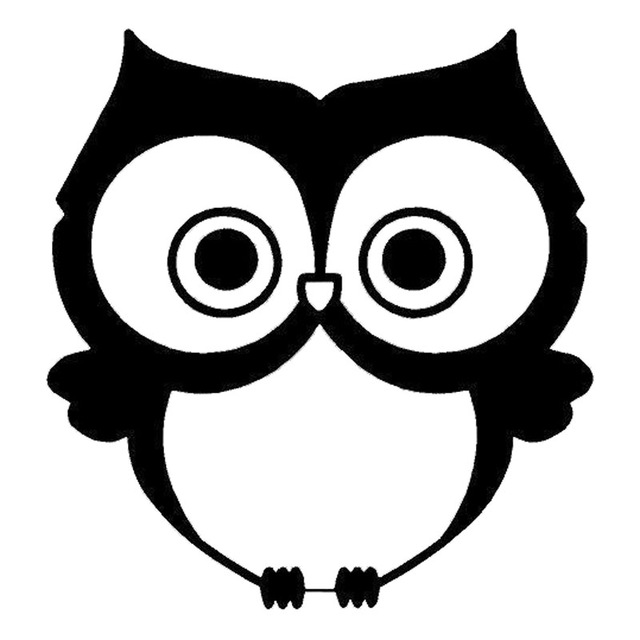 ELIMINATE WORDINESS AND MAKE YOUR WRITING CONCISE AND DIRECT1. Eliminate redundant words and useless intensifiers: I want to entirely eliminate redundancy in my writing.2. Eliminate filler phrases: Unnecessary phrase:The point I wish to make is that wordy writing is unclear writing.  3. Avoid expletive constructions when you can (There is, There are, It is):There are several ways to eliminate wordiness in your writing.You can eliminate wordiness in your writing in several ways.It is the policy of this course that students attend class.Course policy requires that students attend class.4. Avoid passive voice constructions (subject receives action rather than performs action in the sentence):The car’s battery was replaced by the mechanic.The mechanic replaced the car’s battery.5. Replace a verb phrase with a simple past or present tense verb when appropriate:She is hoping to do better on the next test.She hopes to do better on the next test.6. Combine key ideas of two sentences into one sentence, eliminating repeated words. Writers can revise sentences to eliminate wordiness. One way that writers can revise sentences to eliminate wordiness is by using the paramedic revision method. Writers can revise sentences to eliminate wordiness by using the paramedic revision method. THE PARAMEDIC METHOD OF REVISIONAlmost all of the wordy constructions described can be addressed by applying a method of sentence revision called the Paramedic Method. This method flags certain words, alerting you to sentences that may be revised to be more concise and direct. To apply the paramedic method, follow these steps:1. Circle all prepositions, especially the common prepositions of, in, on, at, by, about, for, and to.Prepositions signal prepositional phrases, which can create unnecessary wordiness. Don’t use a phrase when a single word will do.  You don’t have to eliminate all prepositions, just those that cause clutter.  on a daily basis          daily at this point in time     now for the purpose of      for2. Circle “to be” verbs (am/is/are/was/were/be/been/being). “Be” verbs describe the state of being of people or things in a sentence and are often necessary, either as linking verbs or helping verbs (He is my friend. He is going to be late).  But “be” verbs also signal passive voice sentences that may be revised into more direct active voice sentences. Replace as many “be” verbs with action verbs as you can, changing passive voice to active voice.The castle is defended by the soldiers.  The soldiers defend the castle.3. To change from passive to active voice, ask "What is the action?" and “Who or what is performing the action?”  Express that action using an active verb, and make the doer of that action into the subject of the sentence. [receiver]           [action]                 [doer]                 [doer]      [action]   [receiver]Bill                  was kicked by             Jim.                 Jim          kicked          Bill.  Avoid unnecessary compounding of verbs: Jim proceeded to kick Bill.   Jim kicked Bill.  4. Eliminate unnecessary openers and filler phrases.  The fact of the matter is, Due to the fact that, The point I wish to make is, For all intents and purposes5. Omit redundancies, useless intensifiers, and other unnecessary words.Completely finished = finished 		Past experience = experiencePerfectly clear = clear 			              Very quickly = quickly EXAMPLE:Wordy: A tone of anger is used by the writer in an effort to help readers with understanding the depth of her feelings on the issue at hand. Concise: The writer’s angry tone conveyed her deep feelings.OFFICE OF WRITING AND LANGUAGE SERVICES @ STUDENT SUCCESS CENTER, LOYOLA UNIVERSITY, ML 241, 865-2297completely finishedpast experiencevery quicklyperfectly clearPhrase whose idea can be expressed in a single word:due to the fact that (because)for the purpose of (for)on a daily basis (daily)in the near future (soon)in a situation in which (when)at this point in time (now)